Контурная карта для сдачи номенклатуры по курсу «География Пермского края, ч.2»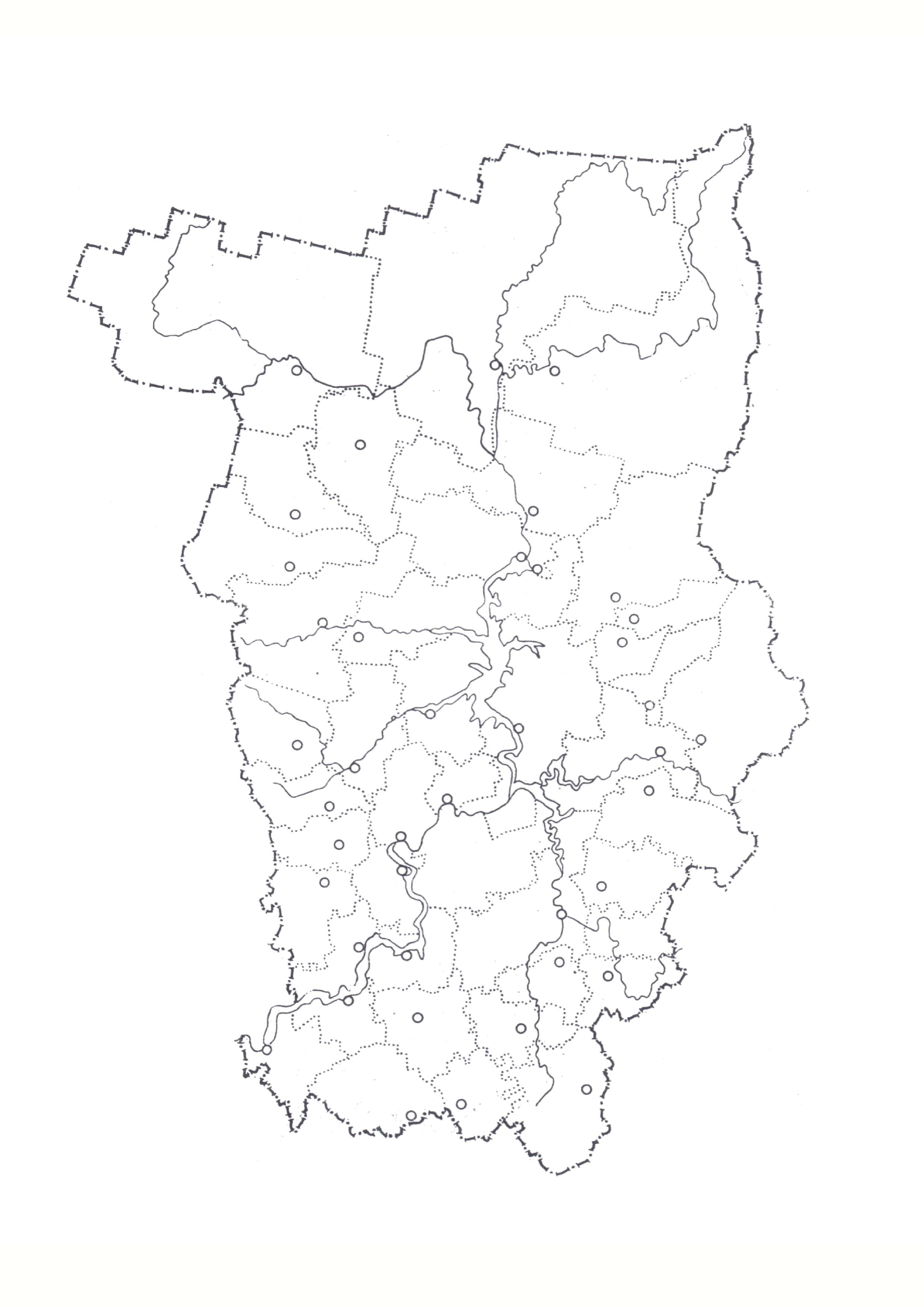 